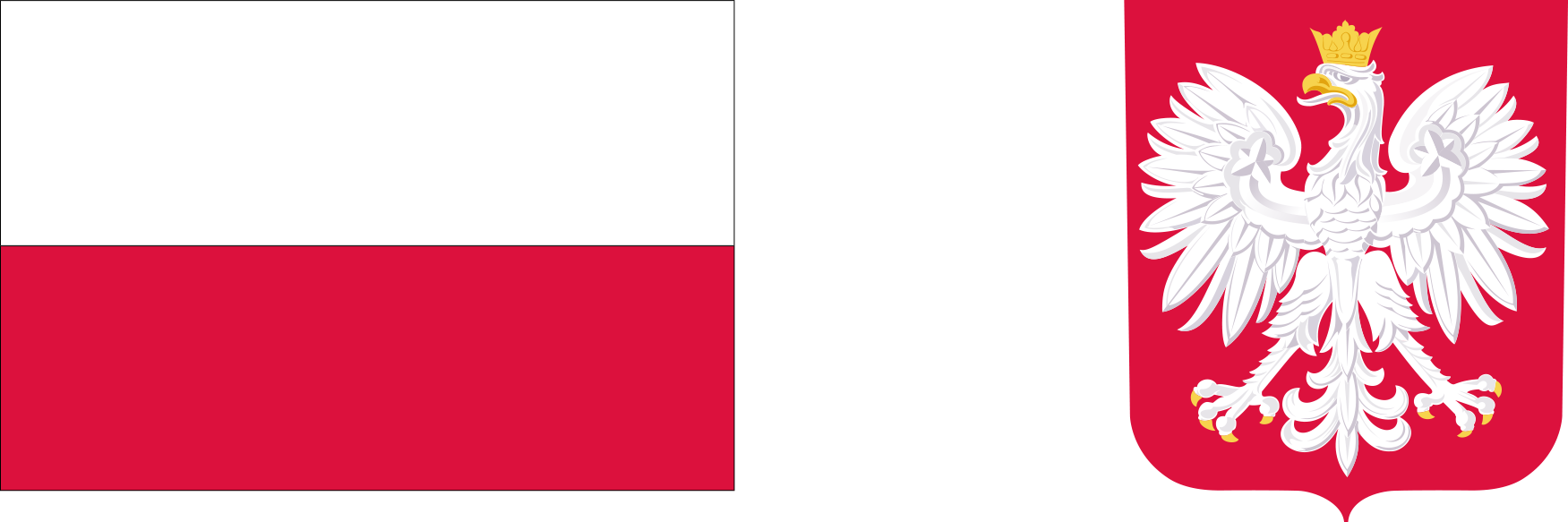 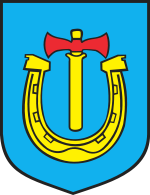 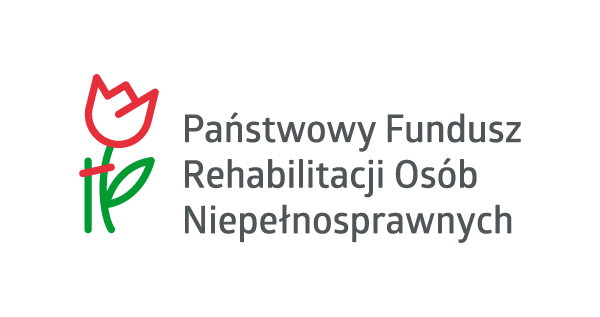 Załącznik Nr 8 do SWZZnak sprawy: ZP.I.271.10.2022 Identyfikator postępowaniadotyczy postępowania o udzielenie zamówienia publicznego pod nazwą:  „Dostawa jednego mikrobusa przystosowanego do przewozu osób niepełnosprawnych”  35e40f1e-be4d-4298-8f24-aab73385c309